Publicado en Madrid el 12/05/2023 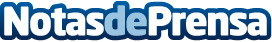 La importancia de cuidar a la familia con niños hospitalizados, según la Fundación Infantil Ronald McDonaldDesde hace más de 25 años la Fundación Infantil Ronald McDonald trabaja para que los niños enfermos en tratamientos especializados puedan tener a sus familias cerca. Durante esos largos periodos de medicación, las Casas y Salas Familiares Ronald McDonald de la Fundación ofrecen a las familias un refugio que les libera de las preocupaciones del día a día para centrase solo en los cuidados de los hijos hospitalizadosDatos de contacto:Autor914115868Nota de prensa publicada en: https://www.notasdeprensa.es/la-importancia-de-cuidar-a-la-familia-con Categorias: Medicina Sociedad Infantil Solidaridad y cooperación http://www.notasdeprensa.es